                                     « Ёлочка-красавица.»
Новый год – это самый весёлый и самый долгожданный праздник в году! Предновогодние хлопоты доставляют массу положительных эмоций  детям . Они с удовольствием участвуют  в творческом процессе изготовления поделок  . Когда приходишь на работу , дети интересуются , что же сегодня мы будем делать , и мне нравится их удивлять и вовлекать в разные виды деятельности . Они же удивляют меня своим усердием и трудолюбием . В этот раз мы с детьми решили изготовить объёмную аппликацию , на которой главной героиней станет Ёлочка-красавица!
                                           Я показала детям свою работу  
Для изготовления аппликации нам понадобятся:  0,5 листа картона, клей, декоративные звёздочки, половинки ватных дисков, кисточки для клея и три квадрата со сторонами  11 см., 8 см.,5 см. 
Показываю детям как сложить квадрат, чтобы получился треугольник.
Затем разворачиваю заготовку и совмещаю по диагонали другие углы , чтобы снова получился треугольник, снова разворачиваю квадрат и совмещаю параллельные стороны, чтобы получился прямоугольник.
                                   Преобразую  заготовку таким образом
                            У верхнего треугольника загибаю уголки внутрь
        Таким же образом изготавливаютс я  ещё  две детали из меньших квадратов. 
                     

                                И вот какие аппликации у нас получились
                                                   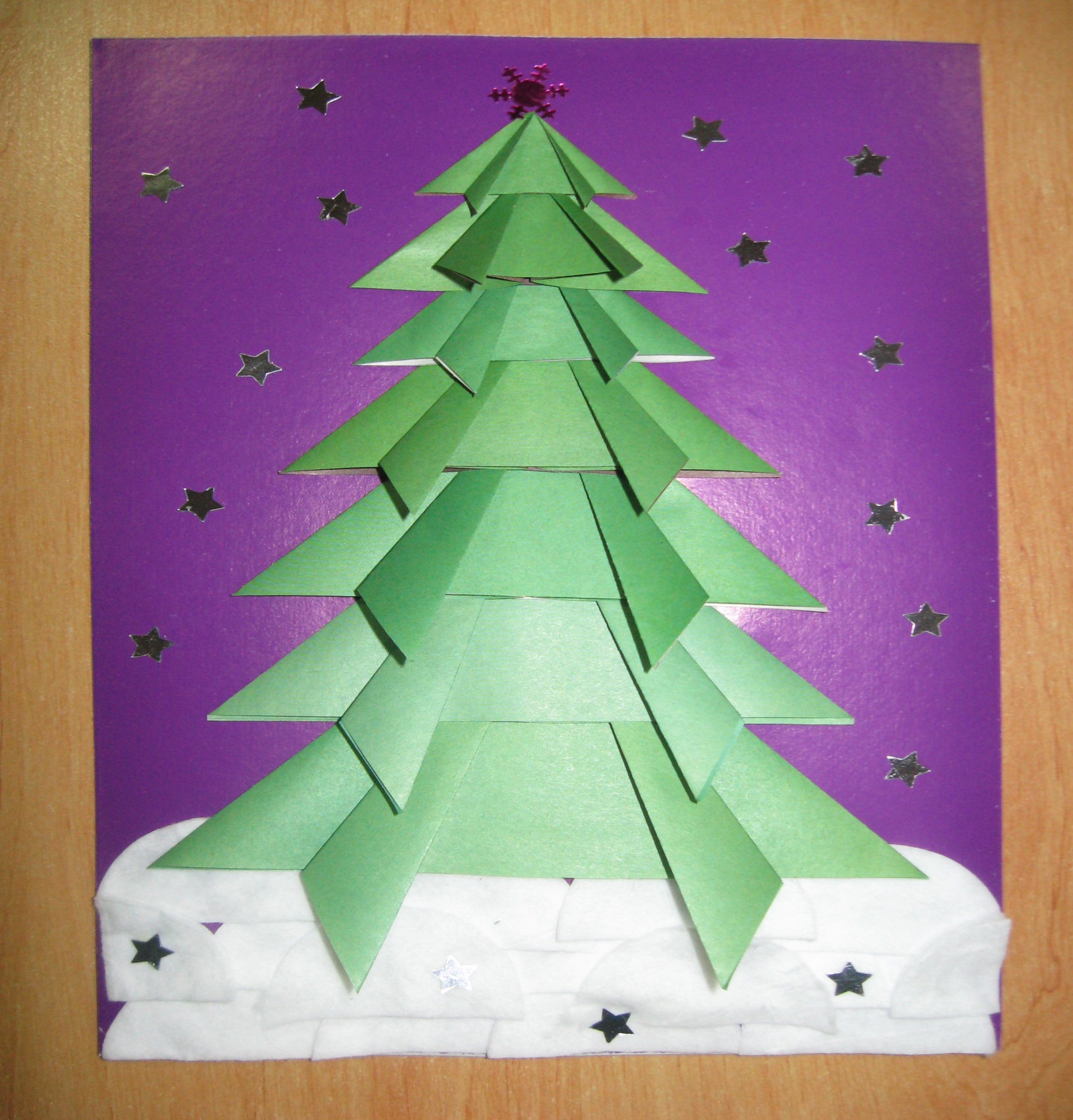 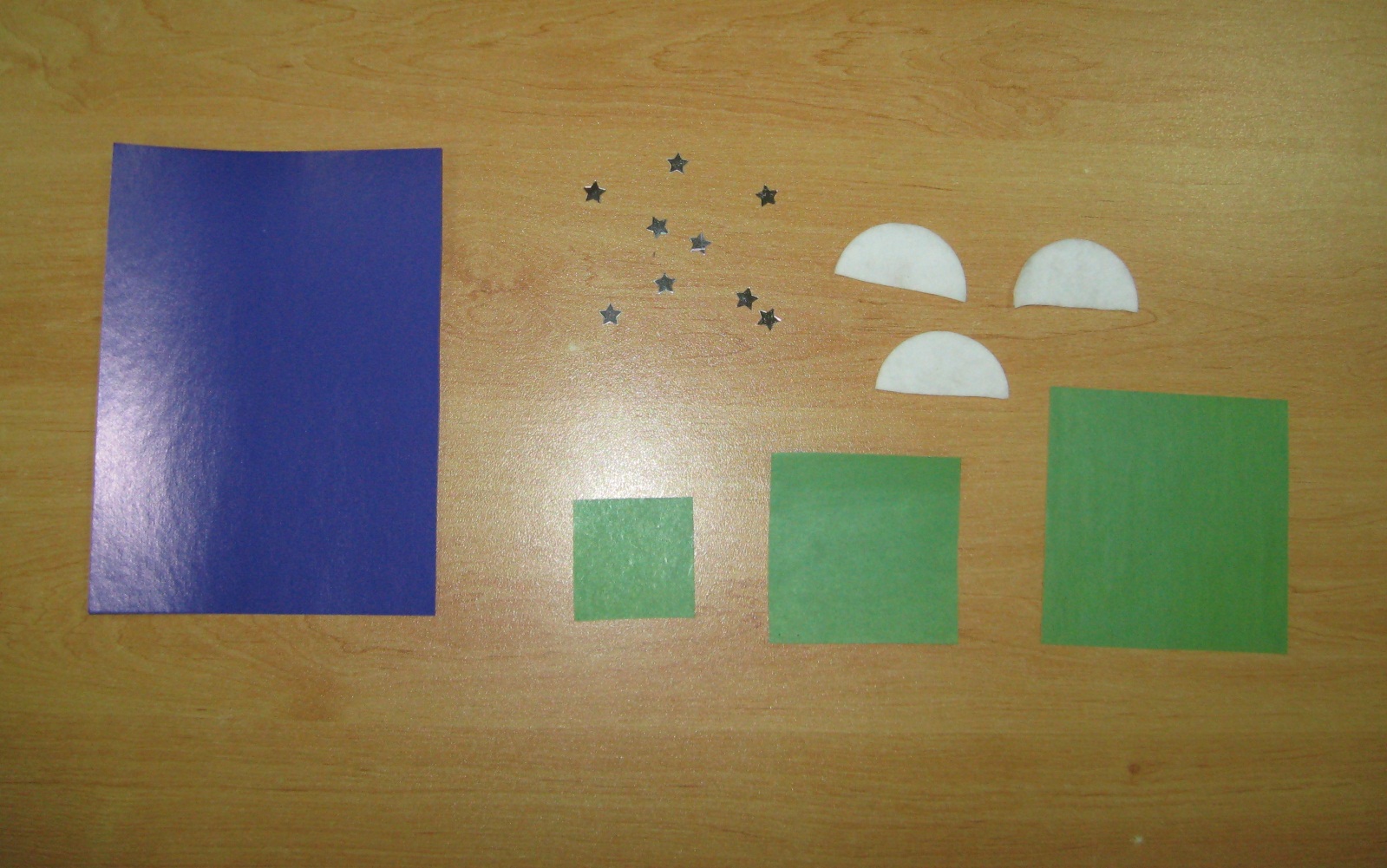 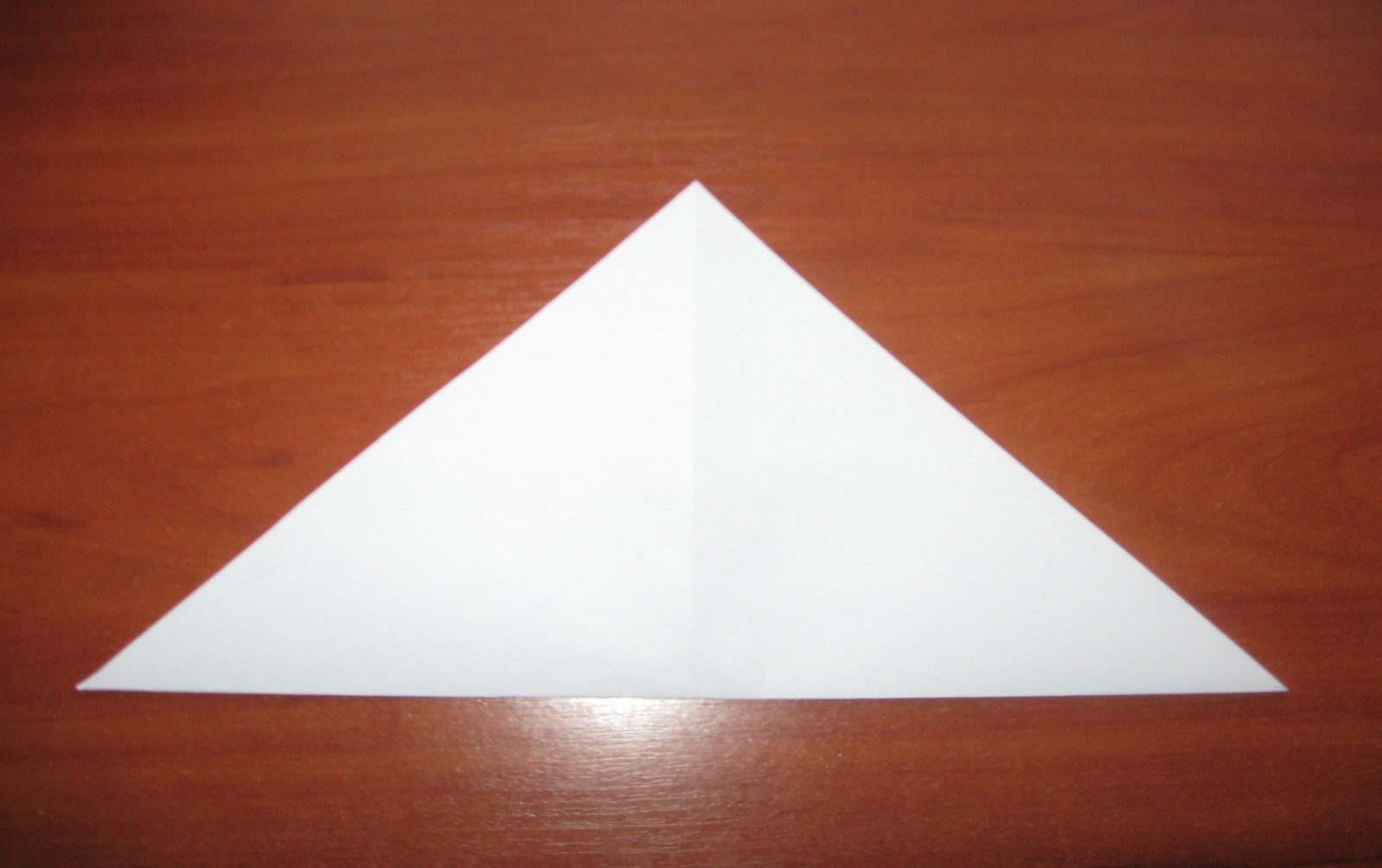 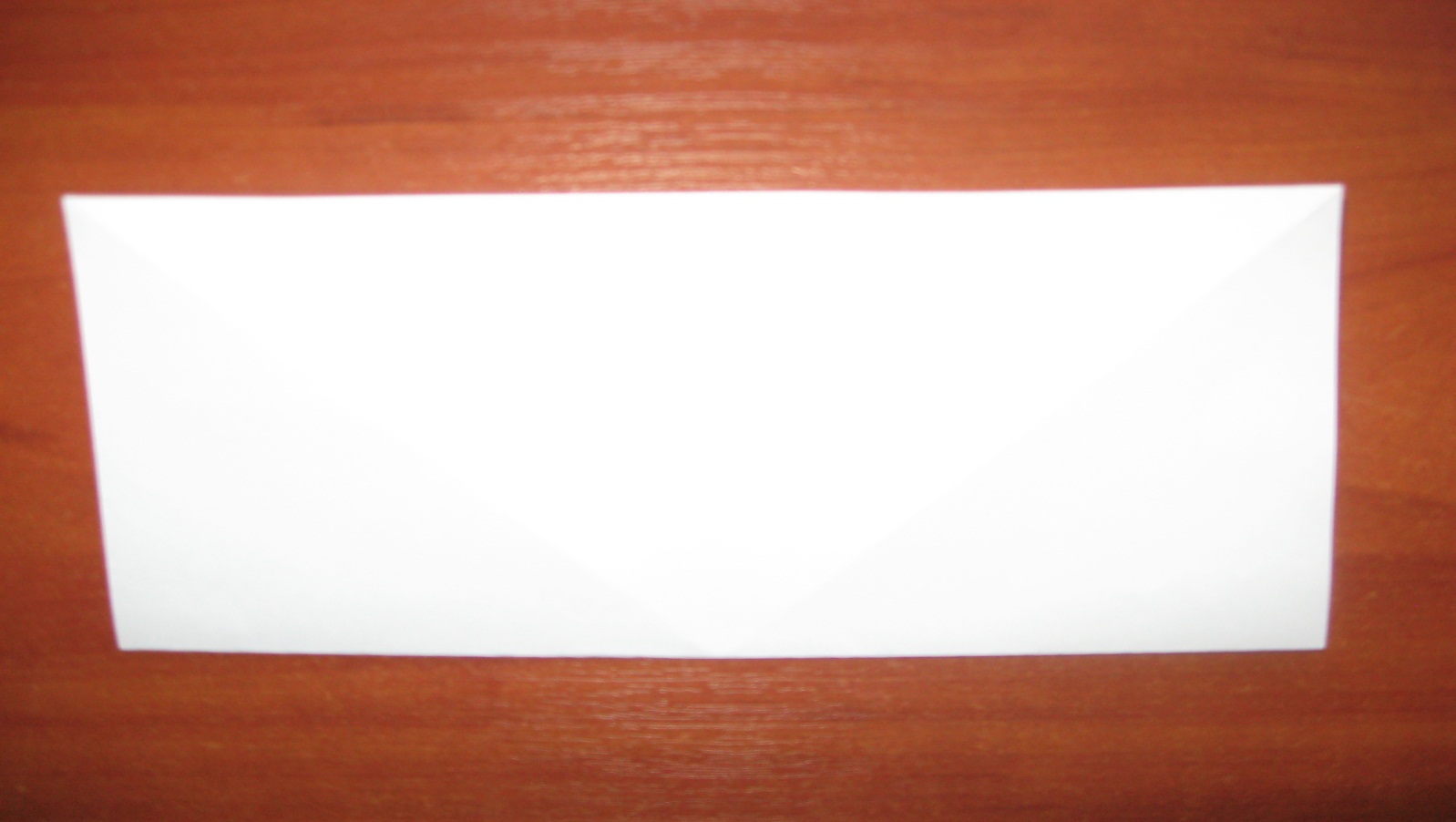 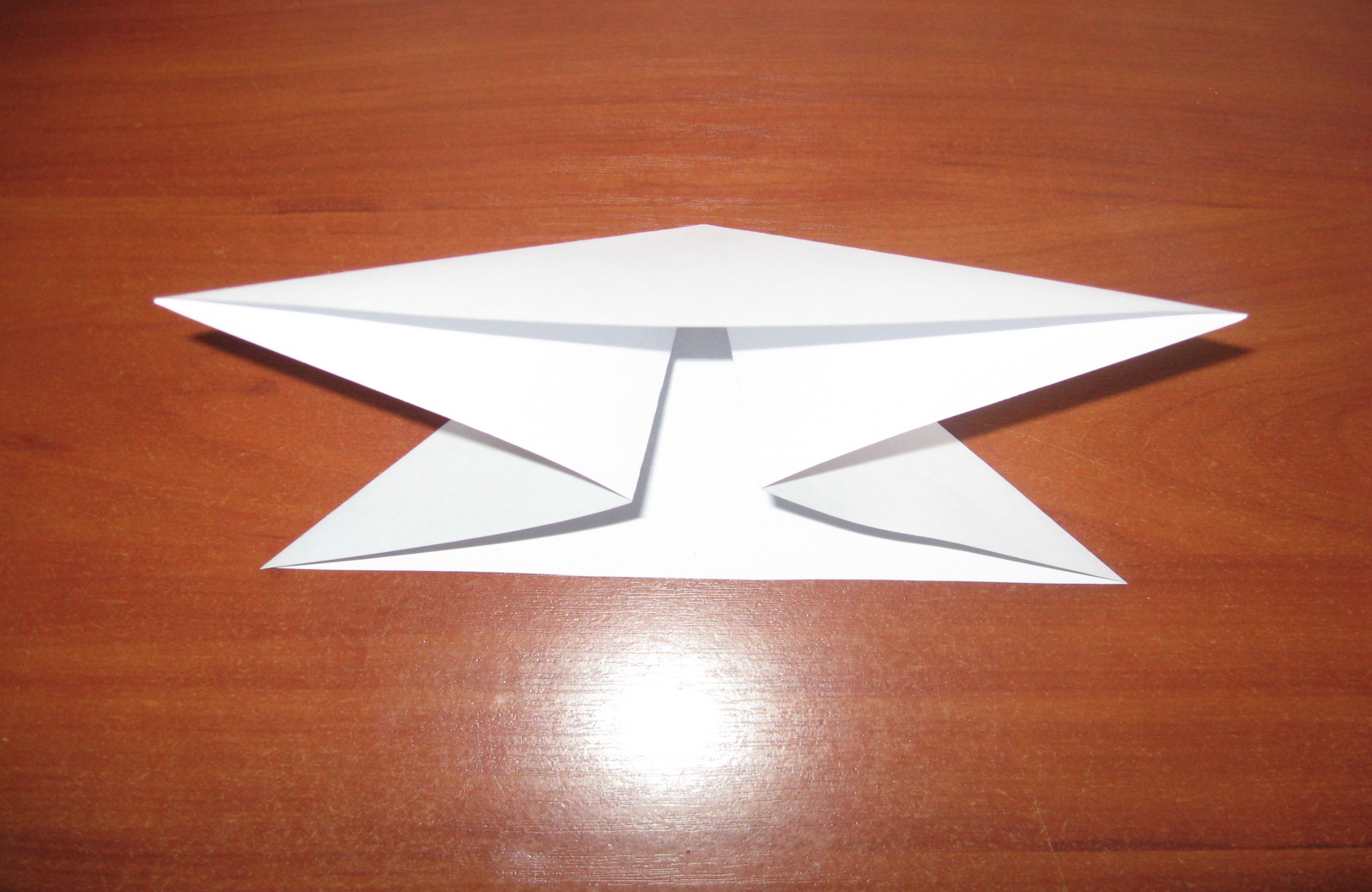 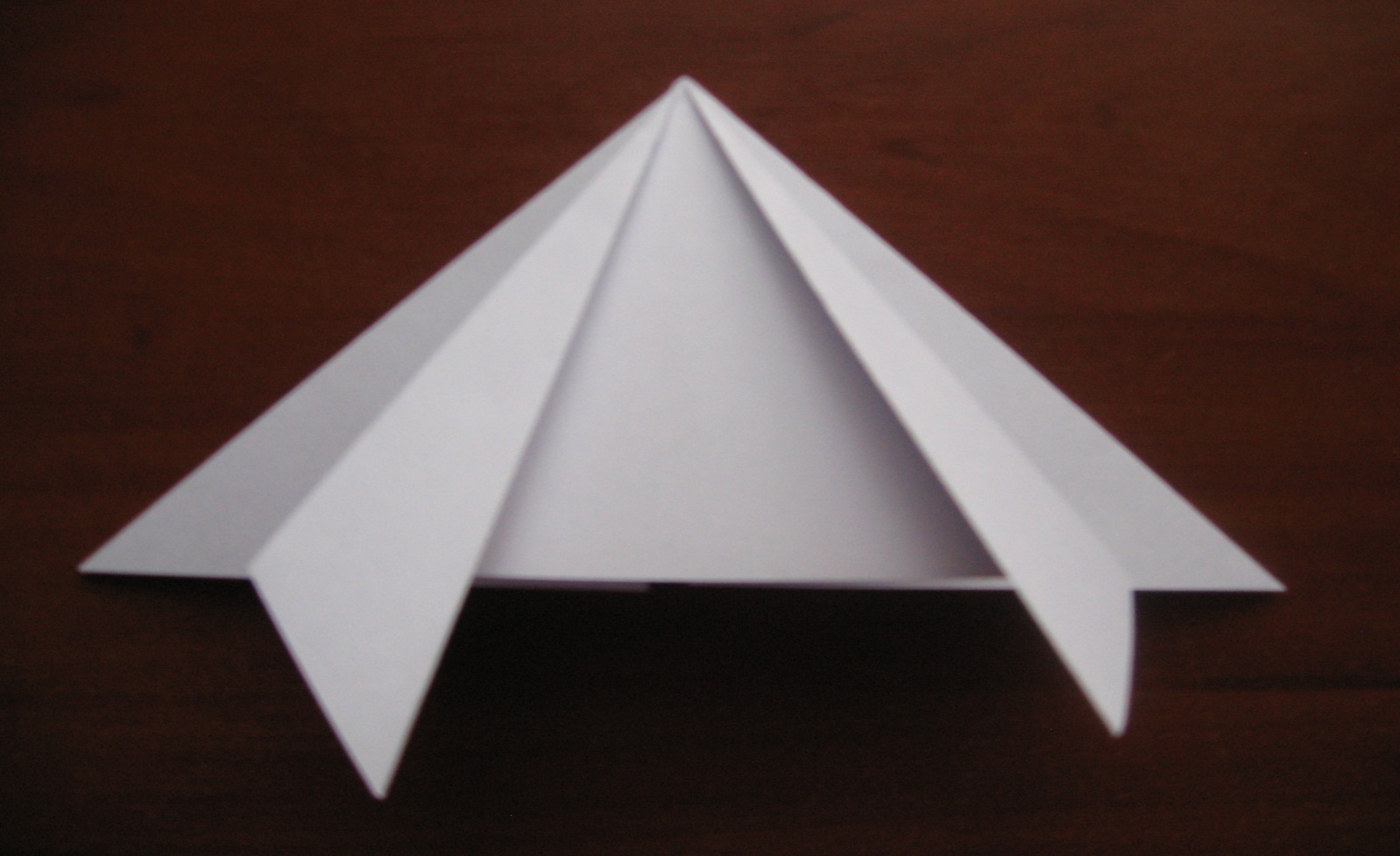 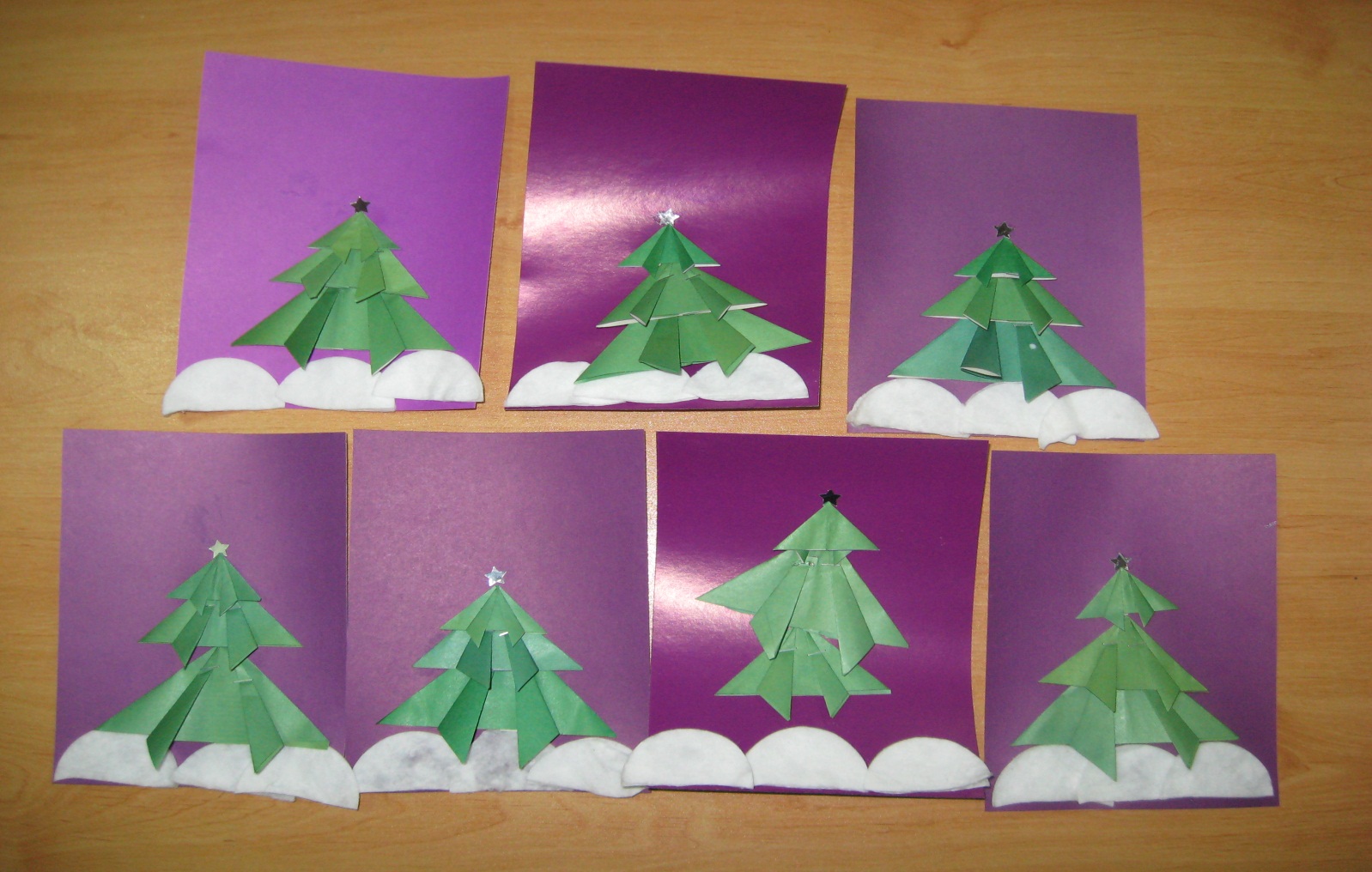 